附件1 西安交通工程学院线下公共选修课程开课名单附件2西安交通工程学院线上公共选修课程开课名单附件3正方教务管理系统线下公选课学生选课流程1.学生登录正方教务系统网址：http://113.140.25.250:8087/jwglxt输入用户名密码（账号是学号，初始密码为身份证后六位或0，如密码错误或忘记密码请联系本学院教学秘书修改密码），点击登录按钮，可以跳转到学生登录的首页，如下图所示：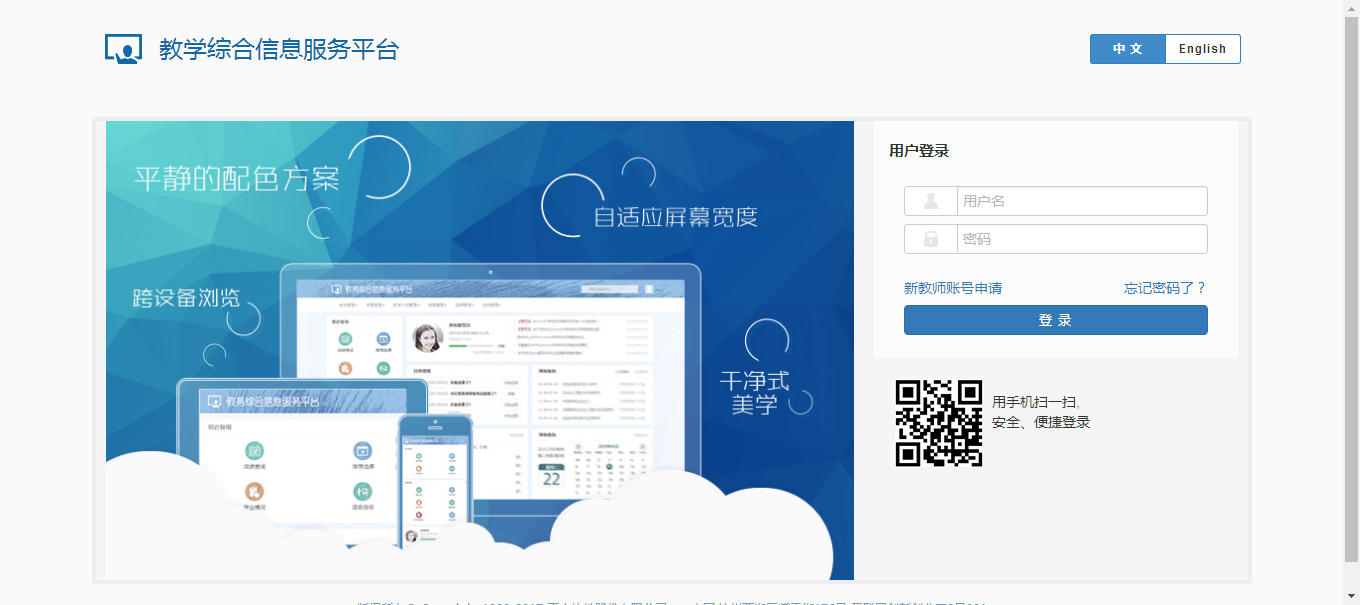 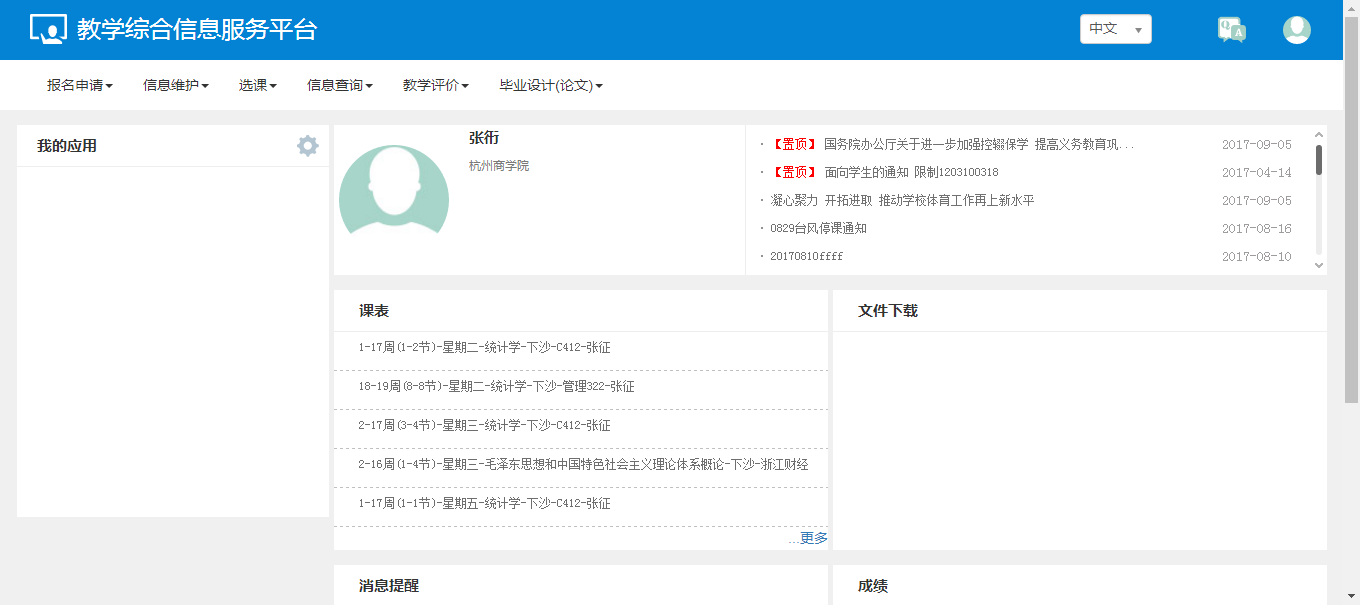 2.登录成功后进入“选课”→“自主选课”界面，点击“通识选修课”，显示所有可选择的通识选修课程，点击收缩按钮，可显示具体的教学班，点击选课按钮，即可选课成功。选课成功后该按钮变成退选按钮，具体如下图所示：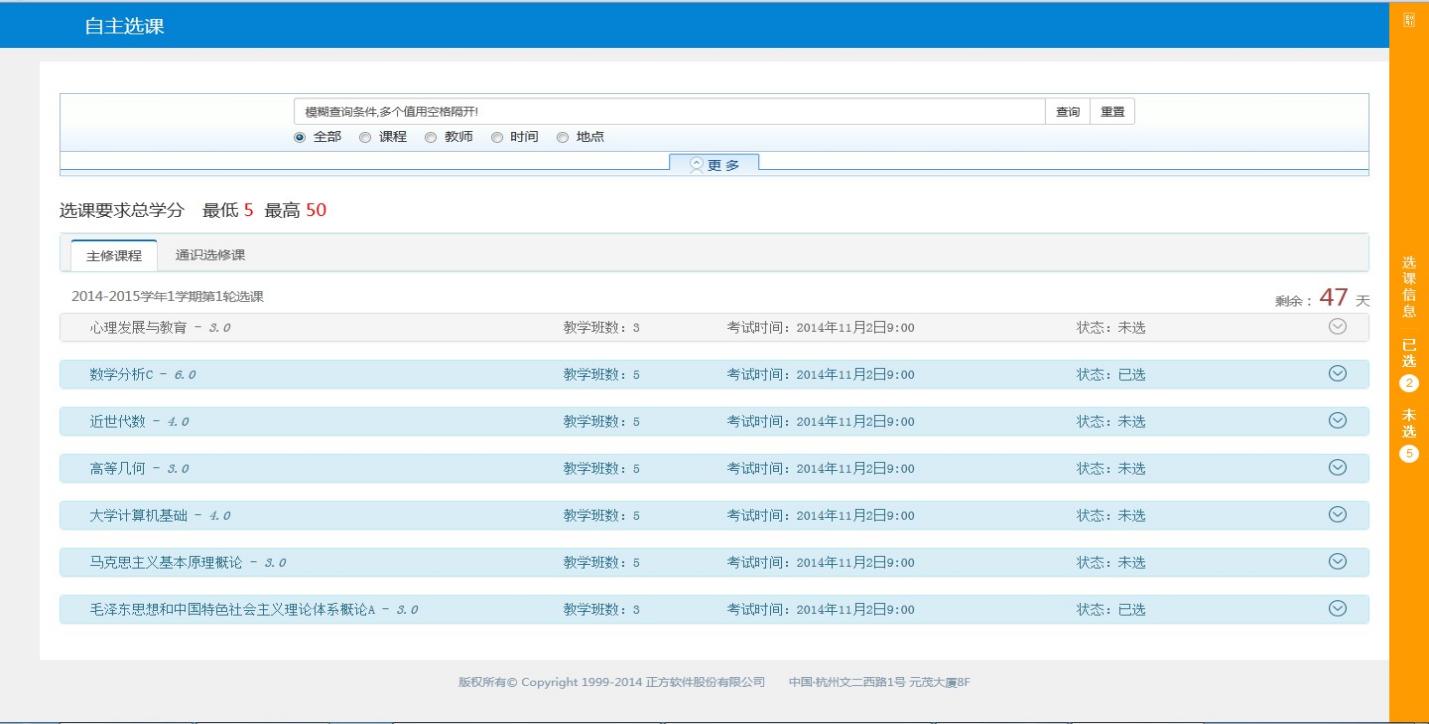 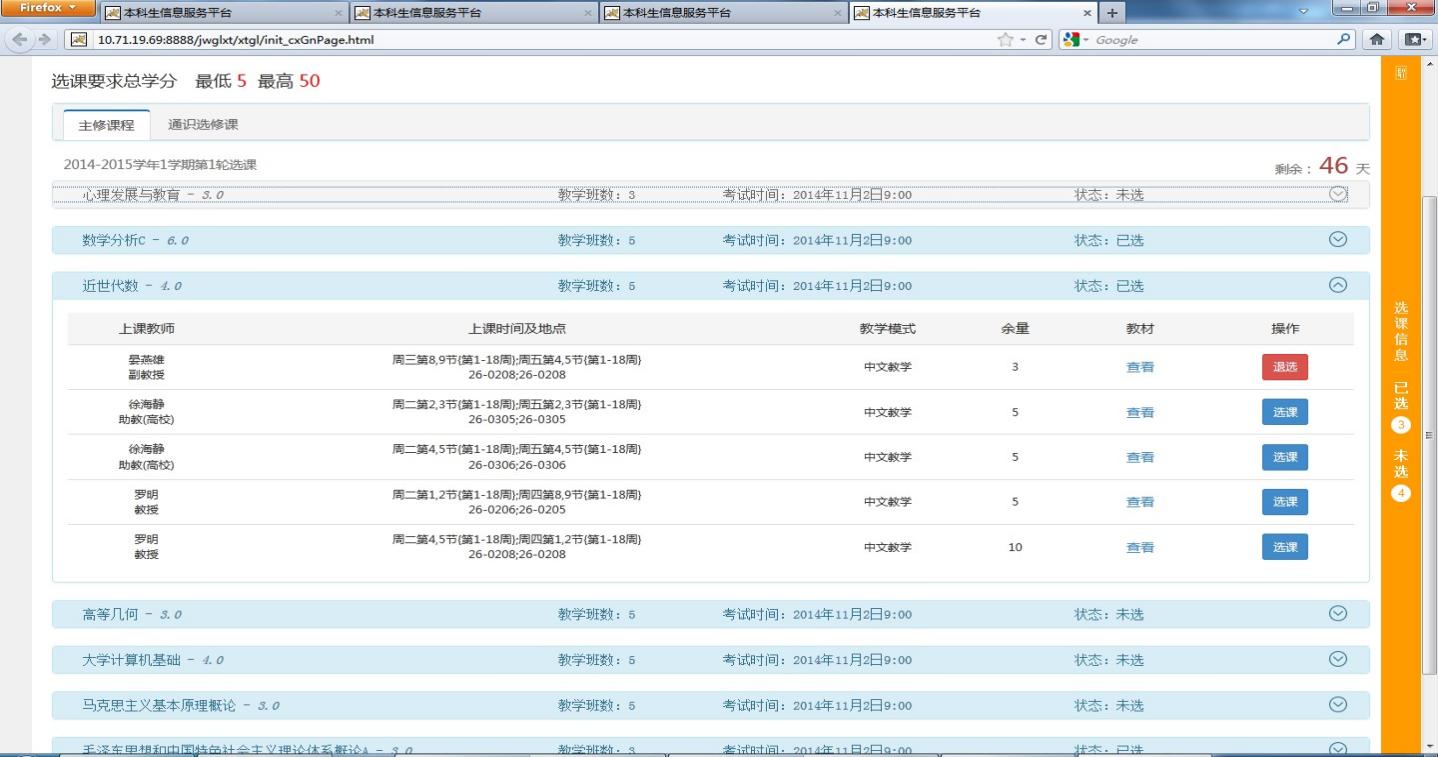    3.若学生需要退课重选，则在已选定的通识选修课后面点击退选按钮，跳出确认提示，点击确认后即可退选成功。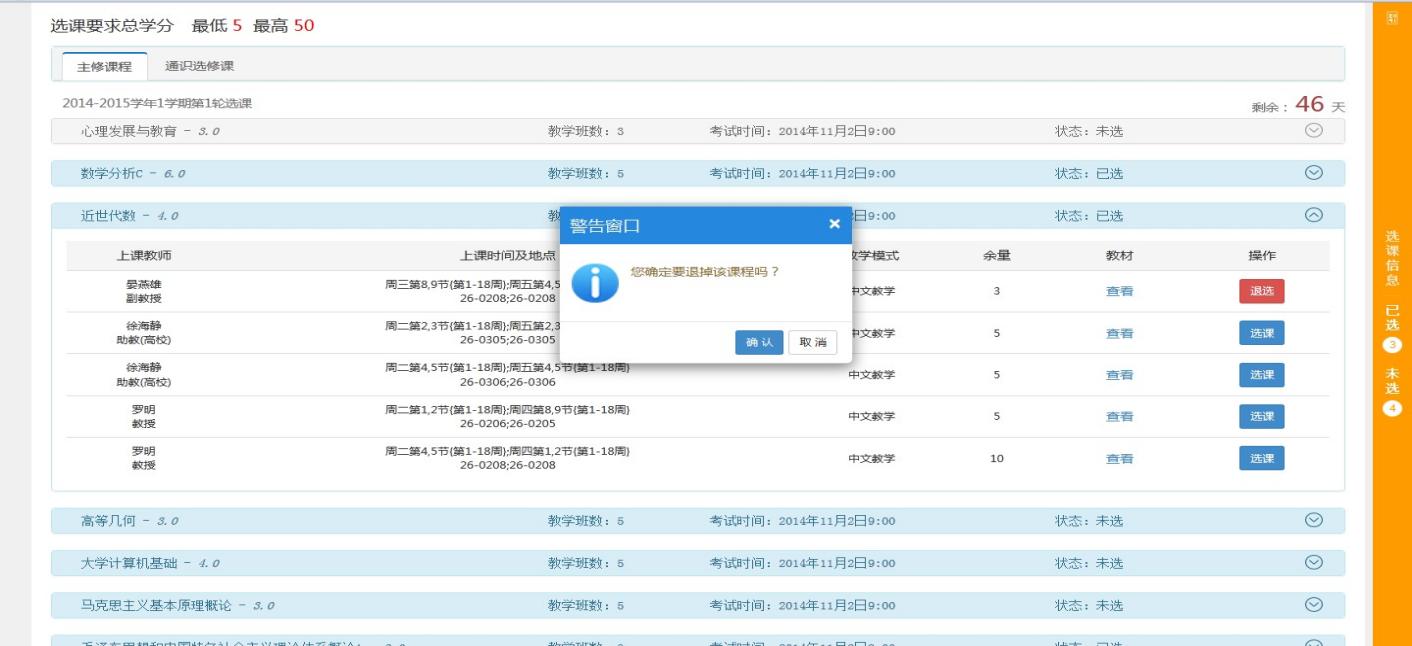 或者点击右边橙色条即可展现或收缩具体已选课程。右边已选课程中也可直接点击退选按钮即可退课操作。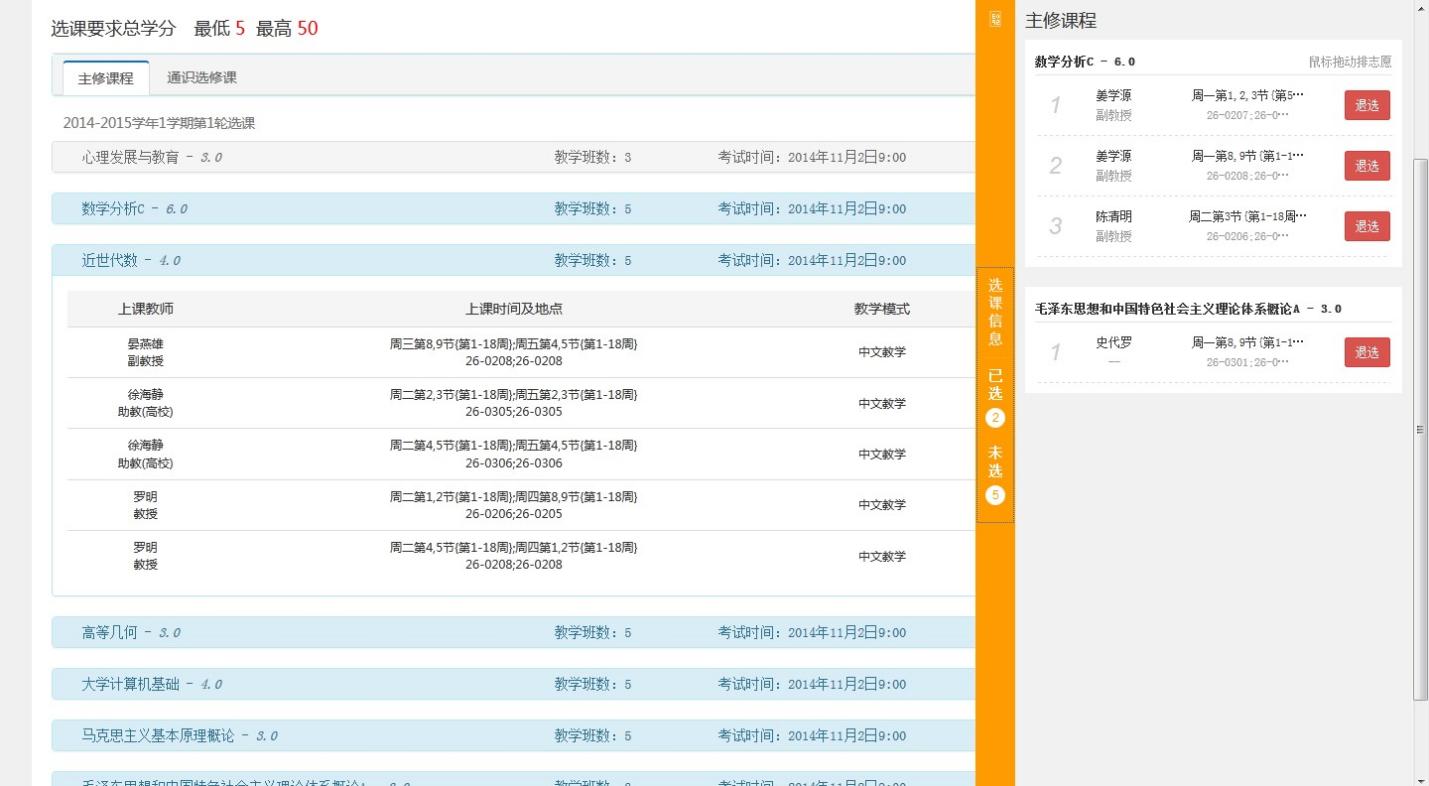 附件4超星学习通线上公选课学生选课流程手机端：打开“学习通”——点击“新用户注册”——用手机号进行注册并进行相关设置（注意：正确将手机和学号绑定后方能正常学习；注册过程中，在“选择角色”时，请选择“学生”。）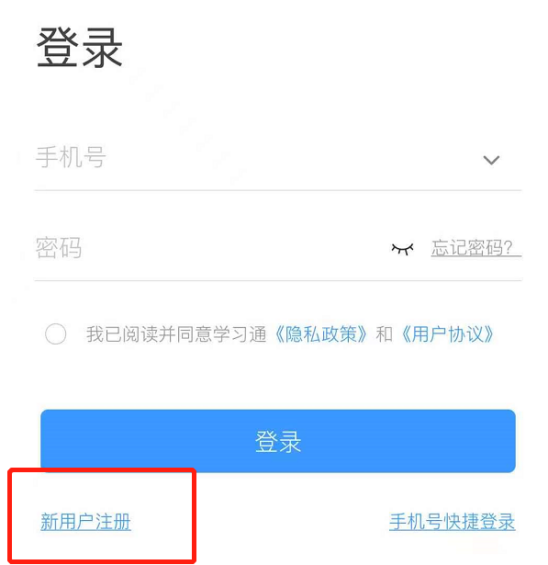 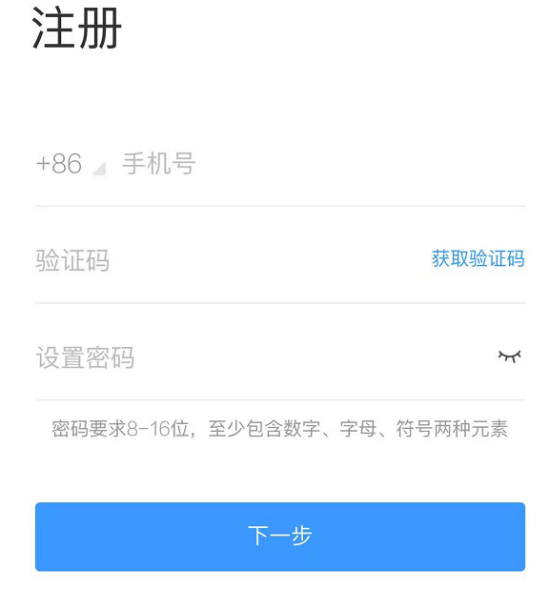 2.注册完成后，若手机号未绑定学号，请在“我”中点击头像右侧“>”——“账号管理”——“单位设置”——“添加单位”进行单位和学号绑定，若不绑定便无法完成学习。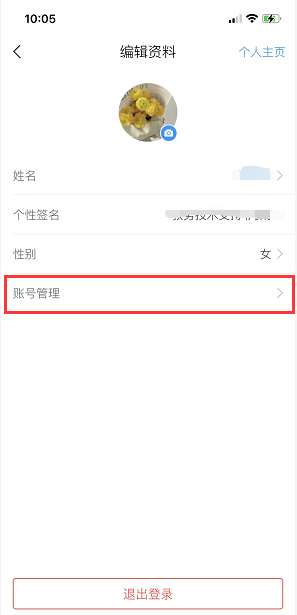 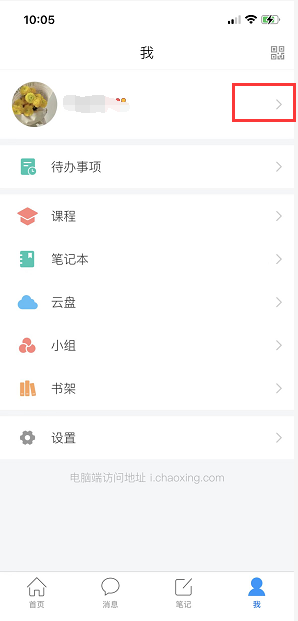 登录后，在“我”点击“课程”标签，点击右上角加号，选择“自选课程”即可进入选课页面。浏览课程之后点击“报名”即可选择课程。若要退选，可在已选课程中找到对应课程，左滑删除即可退课。（注意：由于手机选课有一定限制，无法搜索选课，想要搜索课程的同学可选择电脑端选课）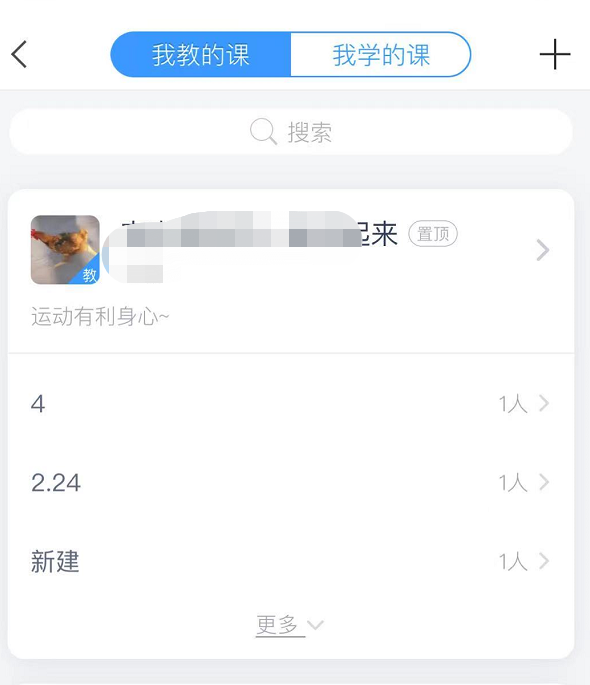 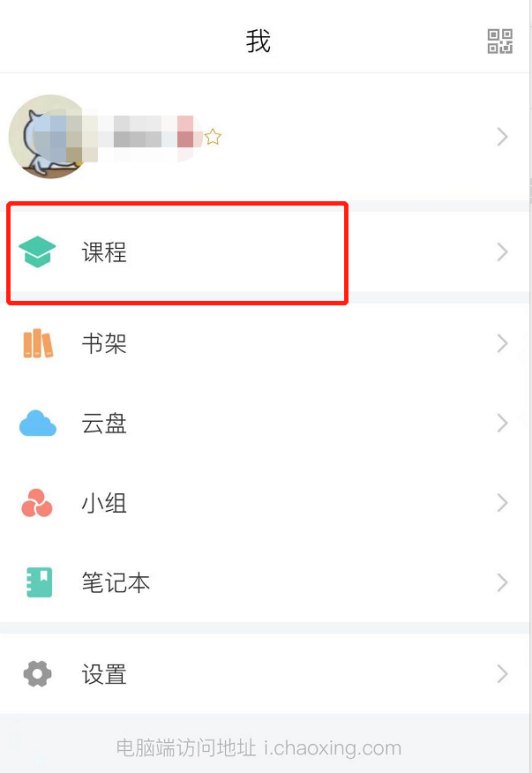 PC篇：1.注册登录及选课学习：浏览器中打开本校网址xjgy.fanya.chaoxing.com，点击“登录”后，使用学生个人学号及密码进行登录，首次登录可用新用户注册的方式登录，按照系统提示绑定学号及学校。若之前已在手机端注册过账号，请使用手机号加密码或验证码登陆。（注意：为保证良好兼容性及使用体验，请避免使用IE内核的浏览器；登录前请确认登录框上方的学校名称是否正确。）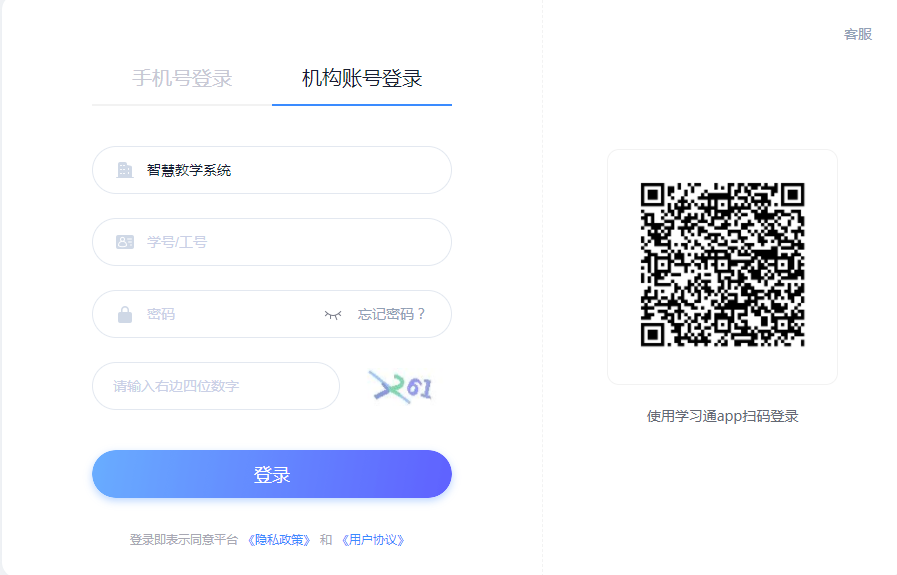 2.登录后，进入“课程”点击页面中的+号，进入选课界面。可浏览课程后进行课程报名，若需要退选或改选，可点击课程标签按提示退课。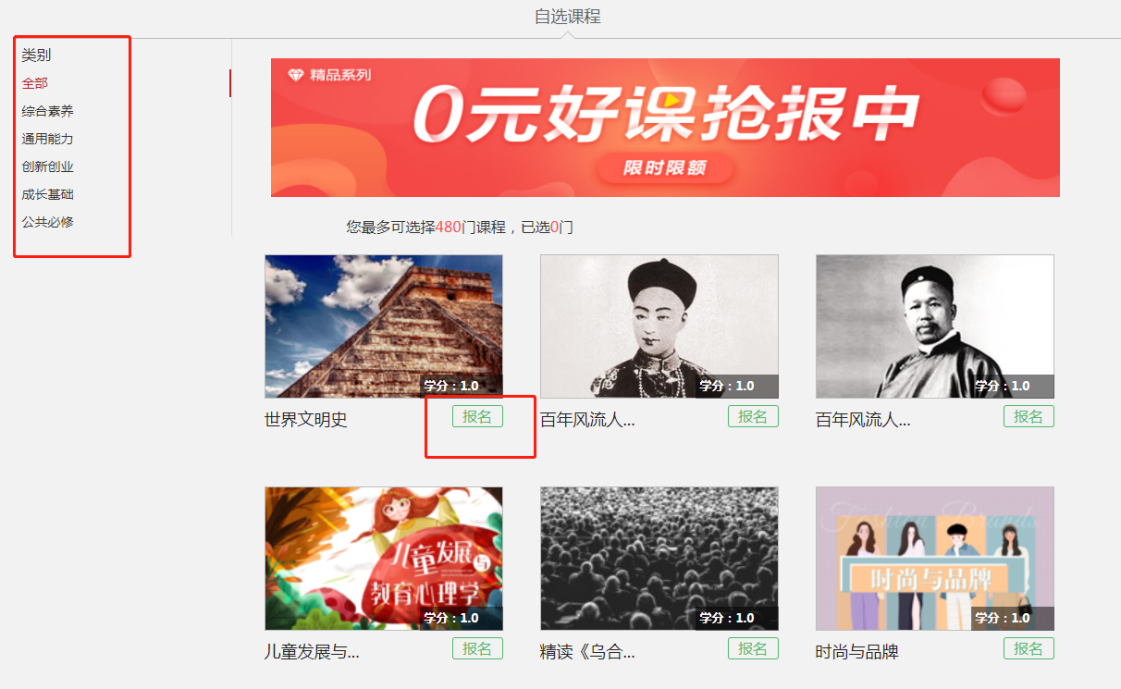 3.选课后，即可返回课程空间，点击对应课程进行学习。在学校规定的学习时间内，学生可根据自己的安排，完成各课程任务点（视频+章节测验）的学习，并在考试时间内完成考试。（超出规定时间的学习和考试将不被记录！）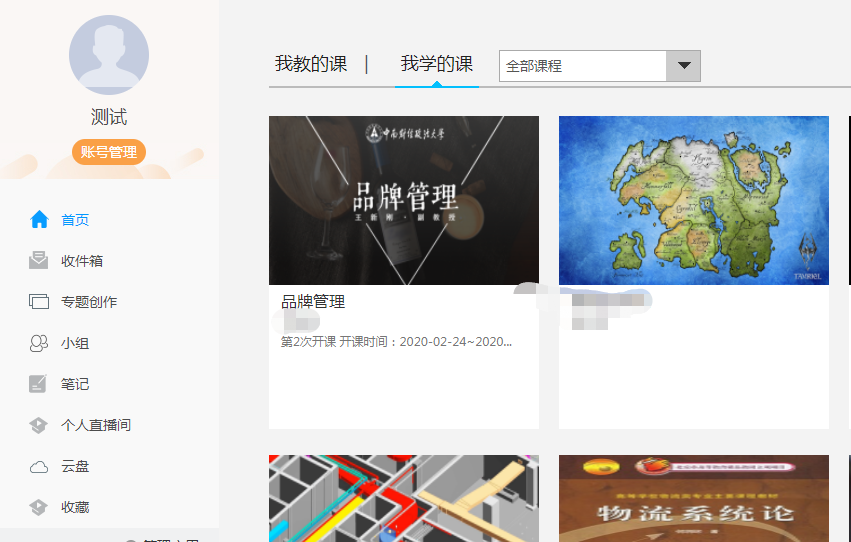 4.遇到无法解决的问题可以联系在线客服，在电脑端学习页面“在线客服”，手机客户端“我的”-”设置”-”帮助中心”中右上角点击客服进行问题咨询。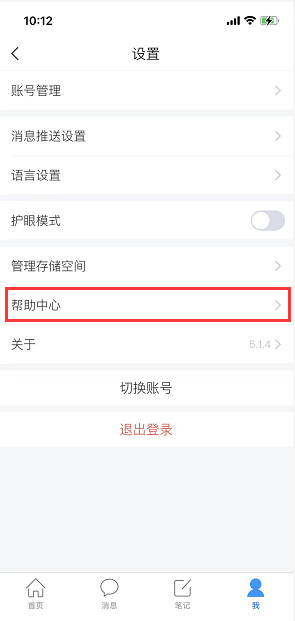 总序号课程类别课程代码课程名称任课教师学分总课时1人文社科类00X02247心理学与生活张博瑢2322人文社科类00X02227新中国史张舒2323人文社科类00X02229中国人本文化思想精华赏析段联合2324人文社科类00X02235日本文化与日语鉴赏韩卓媛2325人文社科类00X02217中外电影鉴赏杨旭2326人文社科类00X02224《水浒》中的管理智慧何建武2327人文社科类00X02239大学语文曹军伟2328人文社科类00X02241西方哲学智慧杨飞飞2329人文社科类00X02243影视作品鉴赏薛凯琳、乔璐11610人文社科类00X02220优秀英文短文赏析康勇23211人文社科类00X02249我们身边的铁路故事都娟丽11612人文社科类00X02250王羲之《圣教序》《兰亭序》临习及其笔法陆海燕23213人文社科类00X02251现代兵器王国良23214人文社科类00X02252漫游西安十三朝赵嘉欣23215人文社科类00X02253学前教育研究方法杨小亚23216人文社科类00X02254历史名人的心理传记钟倩23217人文社科类00X02255葡萄酒文化与鉴赏袁泽清23218人文社科类00X02256中国共产党史张晓宜23219自然科学类00X02118列车模拟驾驶赵翔彦、巨子琪23220自然科学类00X02119无损检测技术实践与应用于旭文23221自然科学类00X02121网页设计与开发薄博文23222自然科学类00X02122景观园林植物鉴赏刘涛23223自然科学类00X02125生活中的植物学任梦阳23224自然科学类00X02126工业机器人任小文23225自然科学类00X02127计算机视觉杨碎明23226自然科学类00X02128BIM建模与应用曹宁23227自然科学类00X02129建筑工程监理贾寒霜23228自然科学类00X02130建筑风水学段乐婷23229自然科学类00X02131工程化学裴霏23230自然科学类00X02132MS Office高级应用胡亚峰23231自然科学类00X02133AutoCAD绘图张伟23232自然科学类00X02134Python程序设计赵鲲鹏23233创新创业类00X02405嵌入式开发“点灯科技”郭利军23234创新创业类00X02406创业金点子吴钊23235艺术体育类00X02304体育舞蹈张黎明、陶雨晴23236艺术体育类00X02307排球陈洁23237艺术体育类00X02312田径吴静23238艺术体育类00X02314瑜伽朱应莉、孙蕊23239艺术体育类00X02316乒乓球王小妮23240艺术体育类00X02317羽毛球田永周23241艺术体育类00X02318文艺作品演播聂磊23242艺术体育类00X02319初级剑术曹剑23243艺术体育类00X02321乒乓球郭志强23244艺术体育类00X02322篮球张高阳23245艺术体育类00X02327中国民族音乐轻松学刘晓威23246艺术体育类00X02328武术长拳余曰检23247艺术体育类00X02330硬笔书法杨振龙23248艺术体育类00X02331钢琴演奏基础(二)党博23249艺术体育类00X02332流行钢琴与即兴伴奏党博116总序号课程类别课程代码课程名称学分总学时1人文社科类00W02565江南史2252人文社科类00W02566文化遗产与自然遗产1103人文社科类00W02567红色旅游与文化传承1204人文社科类00W02568跨文化交际1135人文社科类00W02569白俄罗斯文化之旅1146人文社科类00W02570海上丝绸之路1117人文社科类00W02571世界文明史1108人文社科类00W02572葡萄酒与西方文化1139人文社科类00W02573百年风流人物：载湉11010人文社科类00W02574百年风流人物：康有为11011人文社科类00W02575阿拉伯世界的历史、现状与前景11312人文社科类00W02576文化差异与跨文化交际11213人文社科类00W02577英语漫谈蒙古文化11114人文社科类00W02578明史十讲11515人文社科类00W02579清史22116人文社科类00W02580近代中日关系史研究11617人文社科类00W02581走进东盟112总序号课程类别课程代码课程名称学分总学时18人文社科类00W02582中日茶道文化（双语授课）11419人文社科类00W02583日本人与日本社会11120人文社科类00W02584拉美文化11321人文社科类00W02585清代八旗制度22422人文社科类00W02586课程与教学论11123人文社科类00W02587儿童发展与教育心理学11024人文社科类00W02588华人的心理、行为与文化11525人文社科类00W02589对话诺奖大师11126人文社科类00W02590古希腊的思想世界11727自然科学类00W02165Python语言基础与应用11928自然科学类00W02166辐射与防护11129自然科学类00W02167石油工业概论11030自然科学类00W02168医学伦理学22131自然科学类00W02169立于书外读化学11032自然科学类00W02170通信原理11433自然科学类00W02171名侦探柯南与化学探秘11334自然科学类00W02172邮票上的昆虫世界11635自然科学类00W02173人文的物理学22636自然科学类00W02174科幻中的物理学11037自然科学类00W02175前进中的物理学与人类文明22538自然科学类00W02176精读《自私的基因》11039自然科学类00W02177食品安全与日常饮食114总序号课程类别课程代码课程名称学分总学时40自然科学类00W02178数据结构与算法22541自然科学类00W02179家园的治理：环境科学概论22142自然科学类00W02180魅力科学11643自然科学类00W02181无人机设计导论11144自然科学类00W02182生命伦理学11545自然科学类00W02183细胞的奥秘11046自然科学类00W02184汽车之旅22247自然科学类00W02185航空概论11248自然科学类00W02186健康与健康能力11549自然科学类00W02187啤酒酿造与文化11250自然科学类00W02188人文视野中的生态学11651自然科学类00W02189物理与人类生活11052自然科学类00W02190奇异的仿生学11353自然科学类00W02191汽车行走的艺术11554自然科学类00W02192绿色康复11055艺术体育类00W02365朗读艺术入门11656艺术体育类00W02366设计艺术史11057艺术体育类00W02367光影中国22858艺术体育类00W02368构美--空间形态设计11659艺术体育类00W02369时尚与品牌11060艺术体育类00W02370书法鉴赏 （浙江财大版）11061艺术体育类00W02371声光影的内心感动：电影视听语言114总序号课程类别课程代码课程名称学分总学时62艺术体育类00W02372深邃的世界：西方绘画中的科学11063艺术体育类00W02373设计与人文：当代公共艺术22564艺术体育类00W02374西方现代艺术赏析11065艺术体育类00W02375钢琴艺术赏析11066艺术体育类00W02376园林花卉文化与鉴赏11267艺术体育类00W02377文艺美学11268艺术体育类00W02378东方电影11369艺术体育类00W02379古代名剧鉴赏22870艺术体育类00W02380抽象艺术学11471艺术体育类00W02381电影与幸福感11972艺术体育类00W02382艺术概论：秒懂艺术那些事11073艺术体育类00W02383基本乐理（通识版）11074艺术体育类00W02384时代音画11675艺术体育类00W02385体育中国11576创新创业类00W02401创新中国11677创新创业类00W02402脑洞大开背后的创新思维11678创新创业类00W02403创新思维训练11679创新创业类00W02404批创思维导论11680创新创业类00W02405走进创业11681创新创业类00W02407TRIZ创新方法11682创新创业类00W02408创业人生11683创新创业类00W02409大学生创新基础232总序号课程类别课程代码课程名称学分总学时84创新创业类00W02410批判与创意思考23285创新创业类00W02411网络创业理论与实践22786创新创业类00W02414大学生创业基础23087创新创业类00W02415创新、发明与专利实务22688创新创业类00W02418九型人格之职场心理22789创新创业类00W02419职业生涯提升12090创新创业类00W02420工科中的设计思维11091创新创业类00W02421精益——大学生创新与创业11092创新创业类00W02422人力资源管理：基于创新创业视角11293创新创业类00W02423大学生创新创业降龙十八讲11094创新创业类00W02424创新创业实战11695创新创业类00W02425创业法学23996创新创业类00W02426商业计划书制作与演示11697创新创业类00W02427品类创新11298创新创业类00W02428创新创业大赛赛前特训11099创新创业类00W02429商业计划书的优化110100创新创业类00W02430创业创新执行力119